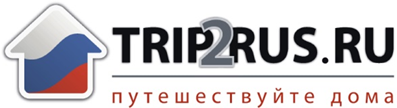 Пресс-релизСостоялась церемония награждения победителей и призеров V Всероссийского фотофестиваля «Путешествуйте дома»21 декабря в Москве, в ЦВК «Экспоцентр» на Краснопресненской набережной, прошло награждение победителей и призеров V юбилейного Всероссийского фотофестиваля «Путешествуйте дома». Торжественная церемония состоялась в рамках выставки-ярмарки народных художественных промыслов России «Ладья. Зимняя сказка».Все эти годы неизменным организатором фотофестиваля выступает портал о событийном туризме TRIP2RUS.RU. Фестиваль проводится при информационной поддержке Торгово-промышленной палаты Российской Федерации, Евразийского содружества специалистов туриндустрии - ЕСОТ, оргкомитета Всероссийского фестиваля-конкурса туристических видеопрезентаций «ДИВО РОССИИ», а также при организационной и информационной поддержке Ассоциации «Народные художественные промыслы России».Традиционно на встречу в Москве собрались участники из столицы и Московской области. Особенно приятно, что на вручение диплома приехал Дмитрий Филатов – обладатель первого места в номинации пейзаж из Республики Крым. К слову, в этом году именно из Крыма и из Москвы на конкурс поступило больше всего фоторабот. Всего же за пять месяцев жители России прислали на рассмотрение экспертов около 10 тысяч фотографий из всех уголков страны. Призы и подарки победителям и призерам предоставили:- наш вкусный партер - магазины натуральных продуктов «ВкусВилл» подарили сертификаты различного номинала на покупку здоровой и вкусной продукции российского производства;- издательство «Аякс-пресс» - путеводители «Полиглот»; - призы за первые места в основных номинациях конкурса предоставил круизный центр «Инфофлот» - компания, которая уже 15 лет отправляет туристов в путешествия по рекам России.Также благодарим за сотрудничество наших партнеров:- Ассоциацию «Народные художественные промыслы России»;- компанию «6 соток. Урожай»;- Мастерскую фотоисторий BLACK COVER;- межрегиональную общественную организацию содействия развитию военно-исторической реконструкции «Доблесть веков», - журнал Piccolo Magazine Russia.Информационные партнеры: туристические порталы  Вести.Туризм, 100 дорог, «Вотпуск.ру», Travel Russian News, журнал «Планета отелей», газета «Ваши 6 соток».По итогам фотофестиваля в Москве состоится серия фотовыставок, первая из которых уже открылась 14 декабря в московском аэропорту Внуково в посадочной галерее зоны вылета и продлится до середины февраля.Портал о событийном туризме www.trip2rus.ru+7 (903) 278-09-30, trip2rus2@gmail.comhttps://www.facebook.com/trip2rus/http://vk.com/trip2rushttp://twitter.com/Trip2rushttps://www.instagram.com/trip2rus/